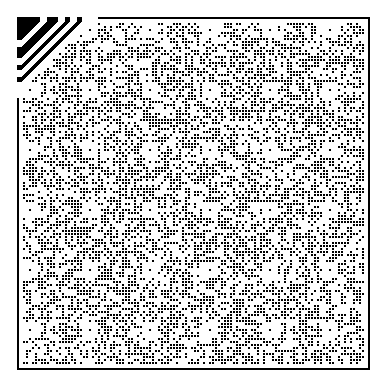 通報類別：（請一併剔出是次通報的所有情況，之後須於 “具體描述部分” 逐一作簡述）□ 被照顧者的身體健康變化	（例如：身體康復或明顯改善、死亡）□ 居住狀況改變	（例如：家團遷往澳門以外地區生活）□ 家團組成改變	（例如：家團人數改變、家團成員改變）□ 家團經濟狀況改變	（例如：收入及/或資產狀況發生變化，超出章程所訂的限額）□ 其他：_________________________________________________________________—具體描述部分—通報1：變化類別：_________________________________________________________________________描述補充：_________________________________________________________________________________________________________________________________________________________________________________________________________________________□ 沒有附同文件□ 附同文件，類別為：	1. _________________________________________________________	2. _________________________________________________________通報2：變化類別：_________________________________________________________________________描述補充：_________________________________________________________________________________________________________________________________________________________________________________________________________________________□ 沒有附同文件□ 附同文件，類別為：	1. _________________________________________________________	2. _________________________________________________________（註：倘不足填寫，請使用補充頁。）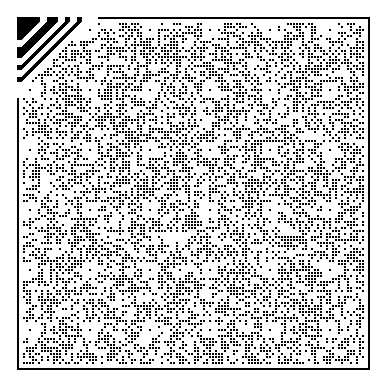 補充頁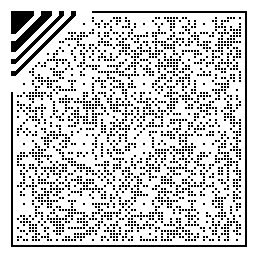 —具體描述部分—通報 3：變化類別：_________________________________________________________________________描述補充：_________________________________________________________________________________________________________________________________________________________________________________________________________________________□ 沒有附同文件□ 附同文件，類別為：	1. _________________________________________________________	2. _________________________________________________________通報 4：變化類別：_________________________________________________________________________描述補充：__________________________________________________________________________________________________________________________________________________________________________________________________________________________□ 沒有附同文件□ 附同文件，類別為：	1. __________________________________________________________	2. __________________________________________________________通報 5：變化類別：_________________________________________________________________________描述補充：_________________________________________________________________________________________________________________________________________________________________________________________________________________________□ 沒有附同文件□ 附同文件，類別為：	1. _________________________________________________________	2. _________________________________________________________通報日期：		通報人簽署：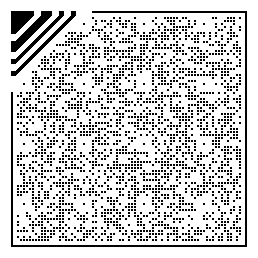 被照顧者 (受益人) 資料姓名：（中文）____________________（外文）__________________________________________澳門特區永久性居民身份證編號：____________________________________________________請 “” 選適用者 : 	□ 重度或極重度智力殘疾人士(包括程度不分級者)	□ 重度或極重度自閉症人士(包括程度不分級者)□ 不能自行坐立的長期卧床人士通報人資料姓名：（中文）________________（外文）_______________________________________________身份證明文件類別： □澳門特區身份證； □其他證件_____________________________________編號 _____________________通報人身份：被照顧者(受益人)本人	□ 被照顧者的合法代理人（尤其受權人、監護人等）照顧者	□ 其他家團成員，關係： ____________________________ 本人聲明透過本表通報的內容屬實。簽署 : _______________________________ ；日期 : _______年_____月______日       (簽名式樣須與身份證一致，倘不會/不能簽名，請印指模。)提交方式 : 交至社會工作局康復服務綜合評估中心(地址：關閘馬路25號利達新邨第二期2樓)：親臨提交郵遞由指定的康復及長者設施協助將通報表轉交社工局詳細的設施名單請參閱 “照顧者津貼先導計劃申請表/更新資料表”社會工作局人員專用欄社會工作局人員專用欄社會工作局人員專用欄表格提交：□ 郵寄	□ 由社會服務團體轉交□ 親臨提交（ □被照顧者(受益人)； □照顧者； □家團成員； □受權人；□其他____________）表格提交：□ 郵寄	□ 由社會服務團體轉交□ 親臨提交（ □被照顧者(受益人)； □照顧者； □家團成員； □受權人；□其他____________）表格提交：□ 郵寄	□ 由社會服務團體轉交□ 親臨提交（ □被照顧者(受益人)； □照顧者； □家團成員； □受權人；□其他____________）收件日期人員姓名：簽署 ：單位蓋印康復及長者設施人員專用欄收件人姓名(正楷):收件日期: __________年________月_______日提交申請表的人士：□被照顧者/家團成員，請註明:________________ ；□其他，請註明:_______________________收件人簽署及收件單位蓋印：